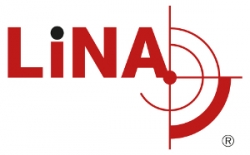 LiNA Medical Polska Sp. z o.o. – producent urządzeń medycznych w obszarze ginekologii małoinwazyjnejposzukuje:Praktykanta do Działu ITLokalizacja: Sady -  gmina Tarnowo Podgórne, woj. wielkopolskieZakres obowiązków:Lokalna diagnostyka oraz rozwiązywanie problemów ze sprzętem, problemów z systemami operacyjnymi, z aplikacjami użytkowymi i biznesowymi oraz problemów związanych z urządzeniami sieciowymi, drukującymi i skanującymiInstalacja, utrzymanie oraz wsparcie w zakresie sprzętu ITSporządzanie dokumentacji technicznejEwidencja sprzętu informatycznegoBieżące wsparcie Użytkowników 
Wymagania:
Student/ studentka III-V roku, preferowane kierunki: InformatykaZnajomość budowy i działania komputerów, b. dobra znajomość Windows 10Dyspozycyjność min. 2 dni w tygodniu Znajomość języka angielskiego na poziomie komunikatywnymElastyczność, otwartośćUmiejętność analitycznego myślenia oraz rozwiązywania problemówOferujemy:Elastyczny grafik dostosowany do planu zajęćPłatne praktykiUdział w projektach IT realizowanych w firmieWsparcie mentorówZdobycie doświadczenia w obszarze Software/HardwarePracę w międzynarodowym środowisku Prosimy o dopisanie klauzuli:  Wyrażam zgodę na przetwarzanie moich danych osobowych dla potrzeb niezbędnych do realizacji procesu rekrutacji (zgodnie z ustawą z dnia 10 maja 2018 roku o ochronie danych osobowych (Dz. Ustaw z 2018, poz. 1000) oraz zgodnie z Rozporządzeniem Parlamentu Europejskiego i Rady (UE) 2016/679 z dnia 27 kwietnia 2016 r. w sprawie ochrony osób fizycznych w związku z przetwarzaniem danych osobowych i w sprawie swobodnego przepływu takich danych oraz uchylenia dyrektywy 95/46/WE (RODO)).